UMOWA NR ……………..zawarta w dniu …………… r w Zielonej Górze pomiędzy:Lotniskiem Zielona Góra/Babimost spółka z ograniczoną odpowiedzialnościąz siedzibą w Zielonej Górze, przy ul. T. Olbrychta 10KRS 0000358240, REGON 080441199, NIP 973-09-77-166reprezentowaną przez: Mariusza Stokłosę - Prezesa Zarząduzwaną w treści umowy „Zamawiającym”  a……………………………………………………………………………………………….…………………………………………………………………………………………………………………………………………………… reprezentowanym przez …………………………………………………………………………………………….zwanym dalej Wykonawcą,zwanymi dalej łącznie „Stronami”.o następującej treści:§ 1Zamawiający w wyniku postępowania przeprowadzonego w trybie przetargu nieograniczonego, o którym mowa w art. 132 ustawy z dnia 11 września 2019 r. Prawo zamówień publicznych (tj. Dz. U. z 2022, poz. 1710, z późn. zm.), powierza, a Wykonawca przyjmuje do wykonania zadanie pn. Wdrożenie systemu e-usług na lotnisku Zielona Góra w Babimoście w zakresie poprawy jakości usług 
i bezpieczeństwa.Szczegółowe określenie przedmiotu umowy zawarte jest w Opisie Przedmiotu Zamówienia (OPZ) – stanowiącym część Specyfikacji Warunków Zamówienia i stanowiącym załącznik nr 1 do niniejszej Umowy.Wykonawca, niniejszą umową, zobowiązuje się do wykonania Zamawiającemu przedmiotu umowy, zgodnie z warunkami opisanymi w Specyfikacji Warunków Zamówienia (SWZ).Wykonawca oświadcza, iż zapoznał się z miejscem wykonania zamówienia oraz SWZ i nie wnosi do nich jakichkolwiek zastrzeżeń.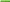 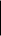 § 2Strony ustalają termin wykonania przedmiotu niniejszej umowy na 4 miesiące od dnia podpisania Umowy.§ 3Wykonawca zobowiązuje się wykonać przedmiot zamówienia z należytą starannością, zgodnie z obowiązującymi przepisami, normami technicznymi, standardami, zasadami współczesnej wiedzy technicznej, w pełnej zgodności z technologią wynikającą z instrukcji producentów i dostawców materiałów, etyką zawodową oraz postanowieniami niniejszej umowy.Wykonawca jest odpowiedzialny za uzyskanie wszelkich niezbędnych zgód od właściwych organów (min. URE, ULC) oraz zarządcy portu lotniczego na realizację inwestycji w zaoferowanym przez siebie wariancie.Wykonawca zobowiązuje się przestrzegać poleceń osób sprawujących nadzór ze strony Zamawiającego. Wykonawca jest odpowiedzialny jak za własne zachowanie za działania i zaniechania osób, z których pomocą wykonuje przedmiot umowy.Zgodnie ze złożoną ofertą Wykonawca wykona przedmiot umowy o którym mowa w § 1 z udziałem Podwykonawcy (-ów) ……………… , za działania lub zaniechania którego (-ych) ponosi pełną odpowiedzialność.§ 4Z tytułu należytego wykonania przedmiotu umowy, o którym mowa w § 1, Zamawiający zapłaci Wykonawcy wynagrodzenie ryczałtowe w kwocie: ………………….. zł brutto (słownie: ………………………………………………………………………………………. ).Ustalone  wynagrodzenie  ryczałtowe  jest  niezmienne,  nie  podlega  przeliczeniom i obejmuje wszelkie narzuty i dodatki Wykonawcy oraz ponoszonych kosztów ich realizacji, wynikające wprost ze SWZ wraz z załącznikami, jak również w niej nie ujętych, a bez których nie można wykonać przedmiotu zamówienia.Wykonawca nie może bez pisemnej zgody Zamawiającego dokonać żadnej cesji praw związanych z realizacją niniejszej umowy.Wykonawca ponosi wszelkie koszty niezbędne do wykonania kompletnego przedmiotu umowy.Wykonawca jest zobowiązany do niezwłocznego usunięcia, własnym staraniem i na koszt własny, ewentualnych szkód powstałych z jego winy w związku z realizacją niniejszej umowy.Wykonawca przekaże Zamawiającemu niewyłączną licencję na całość oprogramowania niezbędnego do korzystania ze 100 % funkcjonalności przedmiotu zamówienia, zgodnie z jego celami.Zamawiający wymaga reakcji serwisowej w okresie nie dłuższym niż 12 godzin od momentu zgłoszenia.Wykonawca zobowiązany jest bezpłatnie aktualizować oprogramowanie w okresie nie krótszym niż 5 lat od dnia odbioru końcowego – każdorazowo do wersji najaktualniejszej.§ 5Wykonawca jest zobowiązany do przekazania Zamawiającemu instrukcji eksploatacji zawierających m.in. informacje o częstotliwości i przebiegu czynności związanych z rutynową eksploatacją. Instrukcje eksploatacji powinny zostać przekazane Zamawiającemu nie później, niż na 14 dni przed planowanym terminem odbioru. Wykonawca jest zobowiązany do przeprowadzenia szkolenia przedstawicieli Zamawiającego w zakresie eksploatacji przedmiotu zamówienia. Wykonawca zapewnia montaż przedmiotu zamówienia oraz jego uruchomienie i wdrożenie.Wykonawca na przedmiot zamówienia udziela gwarancji i rękojmi na okres ….miesięcy, liczone od dnia podpisania protokołu odbioru.Zamawiający może wykonywać uprawnienia z tytułu rękojmi za wady fizyczne przedmiotu umowy niezależnie od uprawnień wynikających z gwarancji.W okresie pogwarancyjnym Wykonawca zapewni dostępność części zamiennych przez okres nie krótszy niż 5 lat.Wykonawca zobowiązuje się do przystąpienia do naprawy w ramach gwarancji w terminie 3 dni roboczych od dnia zgłoszenia przez Zamawiającego.Gwarancja udzielona zostaje przynajmniej na wszystkie elementy poza: materiałami szybko zużywalnymi i eksploatacyjnymi. W okresie gwarancji Wykonawca zobowiązany będzie do wymiany i zapewnienia części gwarancyjnych tj. zamiennych podlegających gwarancji, niezbędnych do dokonania napraw gwarancyjnych. § 6Przedmiot umowy będzie rozliczony na podstawie płatności częściowych oraz płatności końcowej. Podstawą wystawienia płatności częściowych będą przekazane zamówienia infrastruktury sprzętowej wymienionej w Opisie Przedmiotu Zamówienia, a także protokoły odbioru częściowego, zgodnie z zatwierdzonym przez Zamawiającego harmonogramem rzeczowo – finansowym.W przypadku płatności częściowych na zamawianą infrastrukturę sprzętową niezbędną do realizacji zamówienia, Wykonawca w terminie 7 dni od daty zrealizowania płatności zobowiązany będzie dostarczyć Zamawiającemu co najmniej potwierdzenie przyjęcia zamówienia do realizacji a także dowód zapłaty dostawcy infrastruktury sprzętowej. Podstawą wystawienia faktury końcowej będzie podpisany przez Strony protokół odbioru końcowego sporządzony po zakończeniu realizacji przedmiotu zamówienia i pozostałych czynności objętych niniejszą umową. Płatności częściowe nie mogą przekroczyć 70 % wartości zamówienia, o której mowa w w § 4 ust.1 Umowy.Płatności częściowe oraz płatność końcowa będzie płatna przelewem na rachunek bankowy Wykonawcy wskazany na fakturze w terminie do 14 dni od daty doręczenia Zamawiającemu faktury VAT z załączonym protokółem odbioru bez zastrzeżeń, z zastosowaniem mechanizmu płatności podzielonej (konto split payment wskazane na fakturze).Podstawę wystawienia faktury VAT końcowej stanowić będzie protokół końcowego odbioru dostawy. W sytuacji wystawienia faktury bez wcześniejszego sporządzenia protokołu odbioru faktura zostanie zwrócona Wykonawcy a Zamawiający nie pozostaje w zwłoce z zapłatą.W przypadku zmiany numeru konta bankowego, wykonawca zobowiązuje się do niezwłocznego pisemnego powiadomienia Zamawiającego.Za datę wywiązania się Zamawiającego z umownego terminu płatności przyjmuje się dzień obciążenia jego rachunku bankowego.Wykonawca wyraża zgodę na potrącenie należnych kar umownych z przysługującego mu wynagrodzenia.§ 7Odbiór końcowy ma na celu przekazanie Zamawiającemu wykonanego przedmiotu zamówienia, po stwierdzeniu jego zgodności ze SWZ, aktualnymi normami i przepisami technicznymi oraz niniejszą umową.Wykonawca zgłosi Zamawiającemu zakończenie realizacji przedmiotu umowy, a Zamawiający wyznaczy termin i rozpocznie odbiór niezwłocznie po dniu zawiadomienia go o osiągnięciu gotowości do odbioru.Wykonawca ma obowiązek przekazać Zamawiającemu nie później niż w dniu rozpoczęcia odbioru końcowego wszelkie dokumenty związane z przedmiotem odbioru, o których mowa w SWZ wraz z załącznikami w brzmieniu z chwili otwarcia ofert, w szczególności certyfikaty, deklaracje zgodności, atesty, sprawdzenia, protokoły, instrukcje obsługi.Strony sporządzą protokół odbioru końcowego zawierający wszelkie ustalenia, w szczególności Zamawiający wyznaczy terminy usunięcia wad stwierdzonych podczas odbioru.§ 8Płatności częściowe i płatność końcowa za wykonany i odebrany przedmiot umowy odbywać się będą na podstawie faktury wystawionej na Zamawiającego. Do faktury należy załączyć protokół odbioru, o którym mowa w § 6 ust. 2 niniejszej Umowy lub potwierdzenie złożenia zamówienia, o którym mowa w § 6 ust. 2 niniejszej Umowy.Za datę zapłaty należności wynikającej z faktury uznaje się dzień obciążenia rachunku Zamawiającego.§ 9Wykonawca zapłaci Zamawiającemu karę umowną za:odstąpienie od umowy przez Zamawiającego lub Wykonawcę z przyczyn, za które odpowiedzialność ponosi Wykonawca, w wysokości 10% wynagrodzenia umownego za przedmiot umowy,zwłokę w wykonaniu przedmiotu umowy, w wysokości 0,3% wynagrodzenia umownego za każdy dzień zwłoki, jednak nie więcej niż 10% wynagrodzenia umownego,zwłokę w wykonaniu przedmiotu umowy, w wysokości 0,5% wynagrodzenia umownego za każdy dzień zwłoki, jednak nie więcej niż 10% wynagrodzenia umownego,za niedopełnienie obowiązków, o których mowa w § 6 ust 3, w wysokości 0,1% wynagrodzenia umownego za każdy dzień zwłoki, jednak nie więcej niż 10% wynagrodzenia umownego,zwłokę w usunięciu wad stwierdzonych przy odbiorze lub przeglądzie gwarancyjnym w wysokości 0,5% wynagrodzenia umownego za każdy dzień zwłoki, liczonej od dnia wyznaczonego na usunięcie wad  i usterek, jednak nie więcej niż 10% wynagrodzenia umownego.zwłokę w usunięciu wad i usterek przedmiotu umowy stwierdzonych w trakcie jego użytkowania w okresie trwania rękojmi i/lub gwarancji w wysokości 0,2 % wartości wynagrodzenia umownego, za każdy dzień opóźnienia, licząc od dnia wyznaczonego na usunięcie wad lub usterek.Wykonawca wpłaca kary umowne na rachunek bankowy Zamawiającego w terminie 14 dni od dnia otrzymania noty księgowej.Maksymalna łączna wysokość kar umownych wyniesie 10% wynagrodzenia umownego.Jeżeli Wykonawca nie wpłaci kar umownych w wyznaczonym terminie, Zamawiający zastrzega sobie prawo do potrącenia mu wysokości kar umownych z bieżących należności, na co Wykonawca wyraża zgodę.Zamawiający zastrzega sobie prawo do dochodzenia odszkodowania uzupełniającego na zasadach ogólnych Kodeksu Cywilnego, jeżeli szkoda przewyższy wysokość kar umownych.W przypadku nieterminowej zapłaty wynagrodzenia określonego w § 4 ust. 1 Umowy Zamawiającego obciążają odsetki ustawowe.§ 10Wszystkie zmiany i uzupełnienia umowy muszą być dokonywane w formie pisemnych aneksów pod rygorem nieważności.Zamawiający przewiduje możliwość zmian postanowień umowy w sprawie zamówienia w stosunku do treści wybranej oferty, dotyczących przedmiotu zamówienia, sposobu realizacji zamówienia oraz terminu realizacji umowy i terminu płatności, w szczególności w przypadku: opóźnień wynikających z działania podmiotów trzecich, na które Wykonawca nie ma lub nie mógł mieć wpływu.przedłużających się uzgodnień z właściwymi organami (przewidywane na okres 2 miesięcy od dnia podpisania Umowy) Zamawiający może przedłużyć termin realizacji Umowy, o ile uzyska on zgodę na przedłużenie realizacji projektu (na podstawie Umowy o dofinansowanie). W przypadku gdy Wykonawca zamierza skorzystać z przedmiotowej przesłanki zmiany Umowy powinien przystąpić do uzgodnień w terminie 7 dni od dnia podpisania Umowy,opóźnień wynikających ze zmian struktury własnościowej i struktury zarządzania portem lotniczym Zielona Góra/Babimost i wymogów podmiotów biorących udział w uzgodnieniach zmienianych elementów.wprowadzenia przez producenta lub Wykonawcę nowego produktu, odpowiadającego produktowi będącemu przedmiotem zamówienia, co do którego Zamawiający wyrazi akceptację,zakończenia produkcji zaoferowanych produktów lub wycofanie ich z produkcji lub z obrotu na terytorium RP.upadłości albo likwidacji producenta, dystrybutora lub gwaranta.uzasadnionych przyczyn technicznych lub funkcjonalnych powodujących konieczność zmiany sposobu wykonania umowy z zastrzeżeniem, że w przypadku dostarczenia elementów lub sprzętu innego rodzaju (zamiennego) niż w ofercie Zamawiający żąda by nie był on gorszy od oferowanego w ofercie przetargowej Wykonawcy.zmiany powszechnie obowiązujących przepisów prawa w zakresie mającym wpływ na realizację przedmiotu zamówieniazmiany stawki podatku od towarów i usług gdy zajdzie konieczność uzyskania niemożliwych do przewidzenia na etapie planowania inwestycji danych, zgód bądź pozwoleń osób trzecich lub właściwych organówz powodu działań osób trzecich uniemożliwiających wykonanie poszczególnych elementów przedmiotu zamówienia, które to działania nie są konsekwencją winy którejkolwiek ze Stron.w zakresie zmiany materiałów, urządzeń, rozwiązań technicznych, itp. w stosunku do przewidzianych w SWZ wraz z załącznikami w brzmieniu z chwili otwarcia ofert pod warunkiem, że zmiany te nie pogorszą właściwości funkcjonalno – użytkowych przedmiotu zamówienia i będą korzystne dla Zamawiającego,Jeśli opóźnieniu ulegnie wykonanie przez podmioty zewnętrzne usług/czynności  koniecznych do wykonania prac objętych niniejszą umową, z zastrzeżeniem,  że Wykonawcą tych usług/czynności nie jest Wykonawca niniejszej umowy ani podmiot przez niego zaangażowany w realizację umowy - termin realizacji będzie przesunięty o czas niezbędny do wykonania tych usług/czynności.W przypadku wystąpienia okoliczności, których przyczyny leżą po stronie Zamawiającego - termin realizacji będzie przesunięty o czas niezbędny do wykonania opóźnionych prac.Jeżeli prace objęte umową zostały wstrzymane przez właściwe organy, z przyczyn niezależnych od Wykonawcy, co uniemożliwia terminowe zakończenie realizacji umowy - termin zakończenia realizacji umowy będzie przesunięty o czas niezbędny do wykonania prac wynikających z zaleceń właściwych organów.W przypadku napotkania przez Wykonawcę lub Zamawiającego okoliczności nieprzewidzianych i niezależnych od nich, np. wystąpienia okoliczności związanych z działaniami osób trzecich uniemożliwiających wykonywanie prac, konieczności wykonania zmian/korekt projektów, zmian przepisów prawa polskiego albo prawa wspólnotowego - termin realizacji może zostać przesunięty o czas, kiedy realizacja zamówienia była niemożliwa z przyczyn leżących po stronie Zamawiającego lub niezbędny do wykonania zmian.Jeżeli zajdzie konieczność uzyskania wyroku sądowego lub innego orzeczenia sądu  lub organu administracyjnego, którego konieczności nie przewidziano przy zawieraniu umowy - termin zakończenia realizacji umowy może zostać przesunięty o czas niezbędny do uzyskania wyroku sądowego, lub innego orzeczenia sądu lub organu administracyjnego.Jeżeli zmianie ulegną terminy realizacji zadania uwzględnione w Umowie o dofinansowanie (w tym wydłużenie terminu realizacji zadania z przyczyn obiektywnych, niezależnych od Wykonawcy) - termin zakończenia może zostać zmieniony o czas wynikający z uzyskanej przez Zamawiającego zgody na zmianę terminu (przyjmuje się domniemanie, że takie przedłużenie służy poprawie jakości przedmiotu zamówienia, co jest korzystne  i pożądane dla Zamawiającego),Jeżeli Wykonawca złoży wniosek o zmianę terminu wykonania umowy, a zmiana jest korzystna dla Zamawiającego - termin realizacji może zostać zmieniony w sposób uzgodniony pomiędzy stronami,Jeżeli wystąpią znacząco odmienne od przyjętych warunki terenowe w szczególności podziemne sieci, instalacje, urządzenia lub niezinwentaryzowane obiekty budowlane, znaleziska archeologiczne itp., uniemożliwiające terminowe wykonanie przedmiotu umowy - termin realizacji może zostać przesunięty o czas niezbędny do wykonania prac wynikających z nowych warunków.  Jeżeli wprowadzono roboty zamienne lub zostanie wykryty błąd w SWZ i zaistnieje potrzeba dokonania dodatkowych ustaleń, wykonania projektów zamiennych, uzyskania dodatkowych decyzji administracyjnych to termin wykonania może zostać przesunięty o czas w jakim musiało nastąpić wstrzymane wykonania zamówienia lub wystąpiło zwolnienie jego tempa oraz o czas na wykonanie dodatkowych prac.Zmiana przedmiotu jest dopuszczalna umowy w przypadku: konieczności wykonania robót zamiennych, również istotnych, ograniczenia zakresu rzeczowego przedmiotu umowy, konieczności wykonania prac dodatkowych, o których mowa w art. 455 ust. 1 pkt. 4) ustawy Pzp. konieczności wykonania prac o których mowa w art. 455 ust. 1 pkt. 3) ustawy Pzp.Zmiana wynagrodzenia jest dopuszczalna w przypadku:w przypadku ograniczenia zakresu rzeczowego, b) w przypadku realizacji dodatkowych prac, c) w przypadkach, o których mowa w ust 2 pkt 21 niniejszego paragrafu.Dopuszcza się wprowadzenie Podwykonawców do części zamówienia, dla których wcześniej nie przewidywano realizacji przez Podwykonawców.Dopuszcza się wprowadzenie Podwykonawców do realizacji części zamówienia mimo, że w ofercie Wykonawca nie przewidział realizacji jakichkolwiek części zamówienia przez Podwykonawców. Zamawiający dopuszcza – za jego zgodą, w sytuacji gdy pozwalają na to zasady dofinansowanego projektu – możliwość zastosowania innych rozwiązań technicznych prowadzących do założonego efektu pod warunkiem wykazania przez Wykonawcę, że zachowane zostaną cele realizowanego zamówienia, zastosowane rozwiązania będą się charakteryzowały nie gorszą trwałością, a ich zastosowanie nie będzie prowadziło do zmniejszenia efektywności kosztowej. Dopuszcza się inne zmiany umowy: w przypadku, gdy konieczność zmiany Umowy wynikać będzie z umów, wytycznych, zaleceń, decyzji lub innych dokumentów, którymi stroną lub autorem będą instytucje finansujące projekt w zakresie wynikającym we z wskazanych okoliczności; w przypadku zmiany, rozwiązania, odstąpienia, wygaśnięcia lub stwierdzenia nieważności umowy o dofinansowanie projektu; podczas wykonywania przedmiotu Umowy zaistnieje konieczność dokonania uszczegółowienia, wykładni lub doprecyzowania poszczególnych zapisów Umowy, nie powodujących zmiany celu i istoty Umowy; obiektywnie jest to niezbędne dla zachowania i realizacji celów Umowy, dla których została ona zawarta;Zmiany te mogą dotyczyć okoliczności:powodujących poprawienie parametrów technicznych przedmiotu zamówienia;wynikających z aktualizacji rozwiązań z uwagi na postęp technologiczny lub zmiany obowiązujących przepisów;powodujących obniżenie kosztu ponoszonego na eksploatację i konserwację wykonanego przedmiotu zamówienia.Warunki dokonywania zmian:zmiana może być inicjowana na wniosek Zamawiającego lub Wykonawcy, przy czym strona wnioskująca zobowiązana jest do szczegółowego uzasadnienia proponowanych zmian, np.: prawidłowa realizacja przedmiotu zamówienia, gospodarność, efektywność, zmiana elementów mających wpływ na wysokość wynagrodzenia wskazanych przez Zamawiającego w SWZ, itp.,zmiana musi uzyskać aprobatę obu stron,zmiana musi być zgodna z SWZ oraz ustawą Prawo Zamówień Publicznych.§ 11W sprawach nieuregulowanych niniejszą umową stosuje się przepisy Kodeksu cywilnego oraz ustawy Prawo zamówień publicznych. W przypadku zawarcia umowy z Wykonawcą, którego siedziba znajduje się za granicą, umowa i wszelka korespondencja związana z realizacją umowy zostanie sporządzona i będzie prowadzona w języku polskim. Strona powołująca się na Siłę wyższą ma obowiązek zawiadomić o tym fakcie drugą Stronę w ciągu 7 dni od zaistnienia takiej okoliczności.Strony zobowiązują się  do poddania ewentualnych sporów w relacjach z wykonawcami o roszczenia cywilnoprawne w sprawach, w których zawarcie ugody jest dopuszczalne mediacjom lub innemu polubownemu rozwiązaniu sporu przed Sądem Polubownym przy Prokuratorii Generalnej Rzeczypospolitej Polskiej, wybranym mediatorem albo osobą prowadzącą inne polubowne rozwiązanie sporu.Strony zobowiązują się do bezwzględnego zachowania w poufności wszelkich informacji uzyskanych w związku z wykonywaniem umowy, także po zakończeniu realizacji umowy. Obowiązek ten nie dotyczy informacji co do których Zamawiający ma nałożony ustawowy obowiązek publikacji lub która stanowi informację jawną, publiczną.Umowa została sporządzona w dwóch jednakowo brzmiących egzemplarzach, jeden egzemplarz dla Zamawiającego, jeden dla Wykonawcy. Integralne składniki umowy stanowią:Opis przedmiotu zamówienia z załącznikami, (wraz z ewentualnymi zmianami i wyjaśnieniami)Oferta Wykonawcy z załącznikami.Zaakceptowany przez Zamawiającego Harmonogram Rzeczowo – Finansowy.………………………………………………………………………….ZAMAWIAJĄCYWYKONAWCA